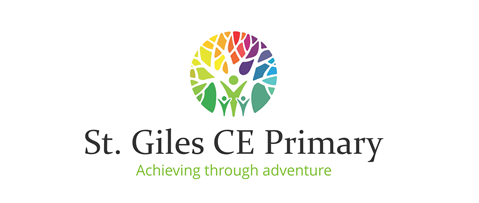 School Parliament ConstitutionThe School Parliament will be made up of six-eight members.They will endeavour to:Always strive to do the best for their peers and the schoolCommit to serving a school year on the School ParliamentAlways be gentle with words and actionsBe polite, helpful, respectful and kindDon’t leave anyone outListen to the opinion of othersEnsure no interruptions are made when others are speakingRespect others beliefs and ideasRespect others freedom of speechTake pride in the school and its surrounding areasTake care of the environment and become more environmentally awareBe honest and loyalJoin in decision making within the School ParliamentEnsure that the ideas of their class are brought to the meetingsReport back to individual classes of decisions made at the meetingsEnsure minutes will be taken at every meeting and are available for anyone to read